Vedenie				       12.06.2019Darčekové a propagačné predmety STU Predkladá:	doc. Ing. arch. Ľubica Vitková, PhD.
	prorektorkaVypracoval:	doc. Ing. arch. Ľubica Vitková, PhD.
	prorektorkaZdôvodnenie:		Materiál je predložený ako návrh koncepcie darčekových propagačných prdmetov STU
Návrh uznesení:	V-STU prerokovalo predložený materiál s pripomienkamibez pripomienokKoncepcia propagačných materiálov má vychádzať z grafického manuálu STU.Grafický manuál z roku 2012 upravuje okrem štandardného vizuálu STU (logá, hlavičkový papier, vizitky, košieľky...), aj základné návrhy vizuálu pre pozvánky, vlajky, zástavy, prezentácie,  rolluppy, bannery, obaly na tlačoviny, a to na urovni  STU ifakúlt.Vhodné: zjednotiť tlačené výročné správy, Annual report STU/fakulty Potrebné:dodržiavať grafický manuál STUObsahuje aj návrh základných propagačných materiálov STU.Perspektívne riešenie propagačných materiálov STU a fakúltPropagačné materiály je vhodné rozdeliť do 3. kategórií:reprezentačné STU (hostia rektora/vedenia univerzity)hostia, konferencie, STU/fakultyhostia, študenti, zamestnanci /aj predajnéČasopis SPEKTRUM Časopis zabezpečuje vnútornú (zamestnanci, študenti) aj  externú (SR STU, veľtrhy, …) komunikáciu STUSPEKTRUM grafický manuál Darčekové predmetyGrafický manuál STU:Konferencie, drobnosti...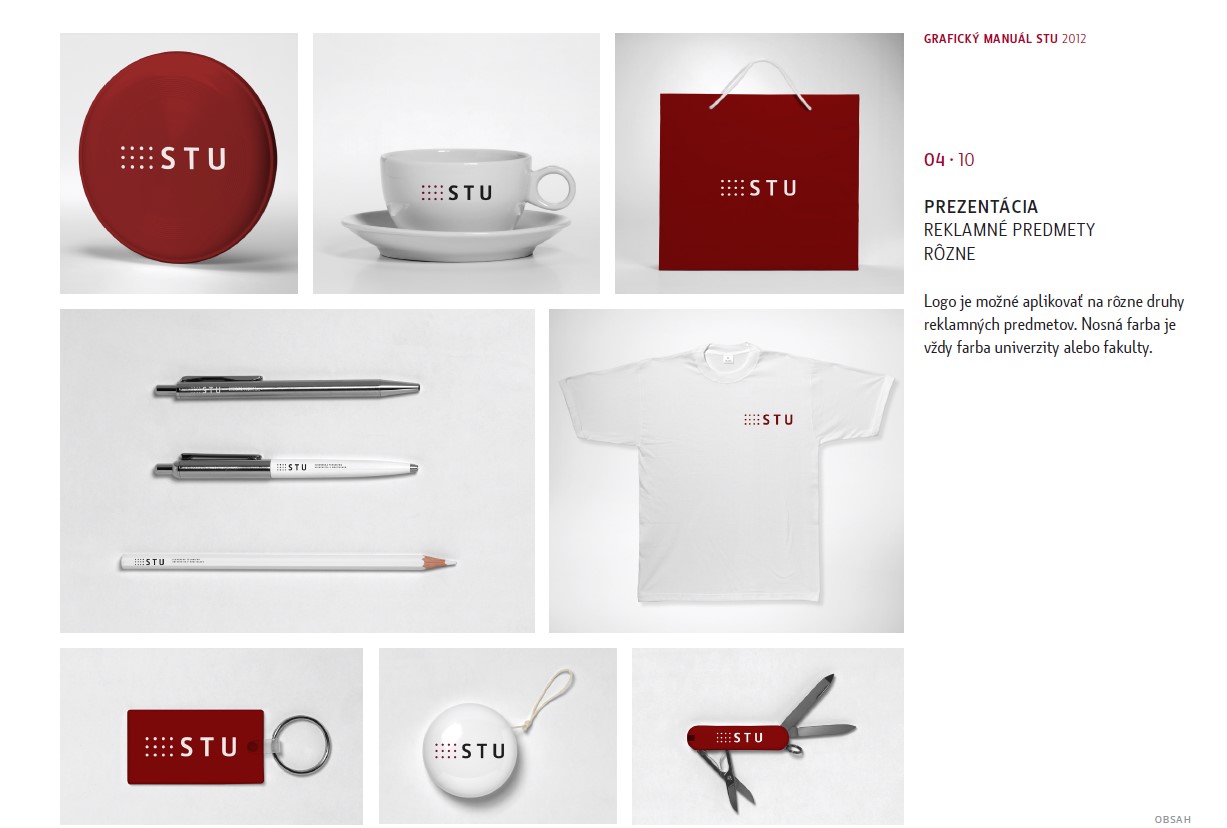 Reprezentatívne:   Publikácie vydavateľstva - osobnosti vedy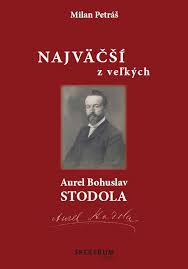 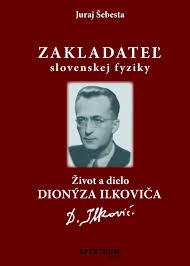 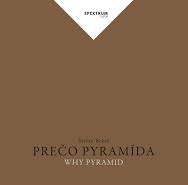 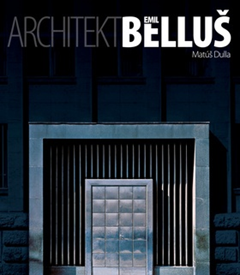 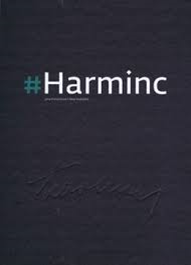 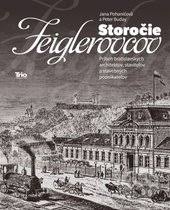 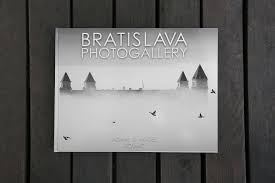 Grafické listy: Milan Lukáč, Vladimír Petrík... /formát A4, A5 - 20 ks....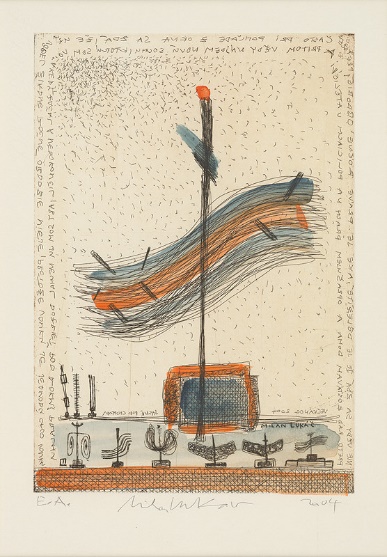 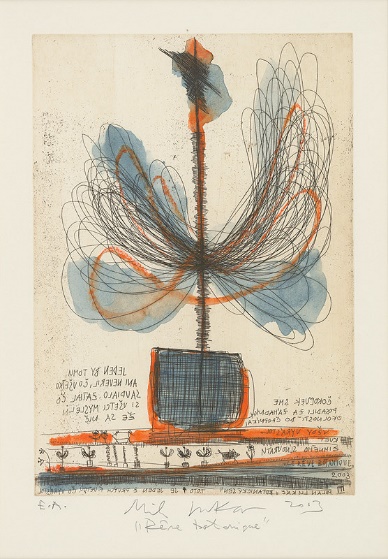 Umelecké výrobky osobné: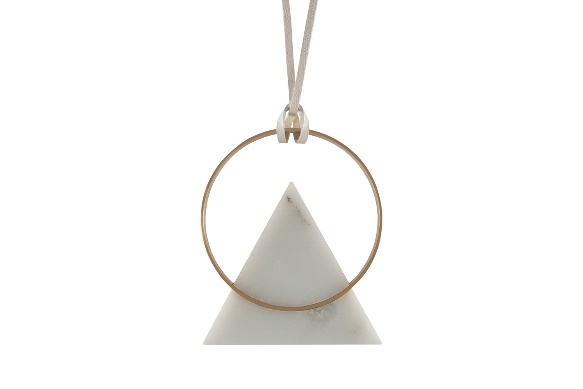 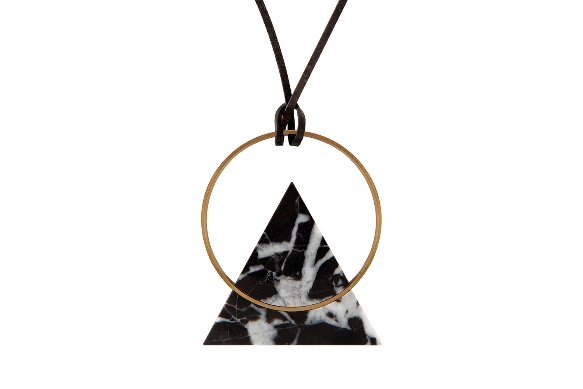 Vzor FA STU Bratislava:Konferencie, drobnosti...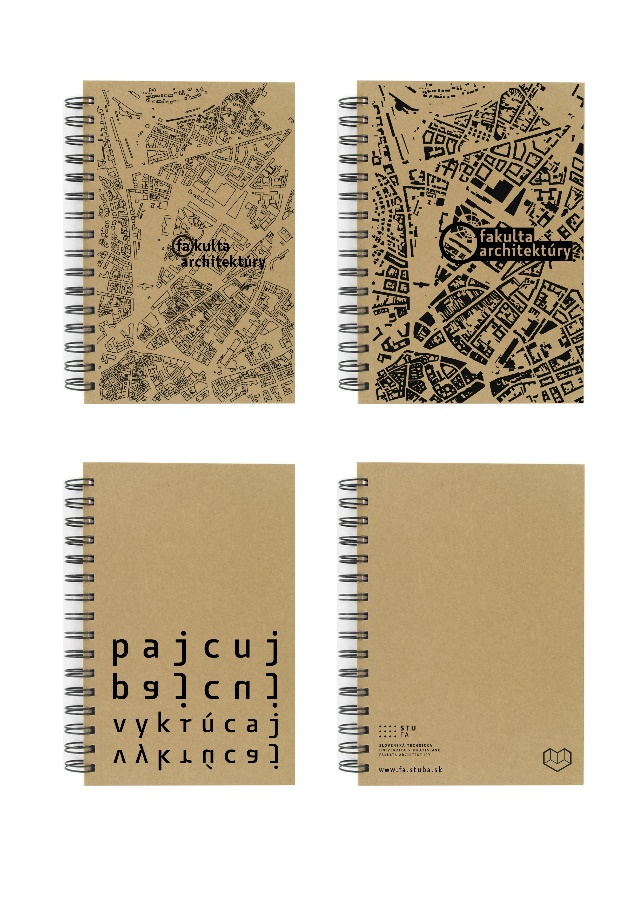 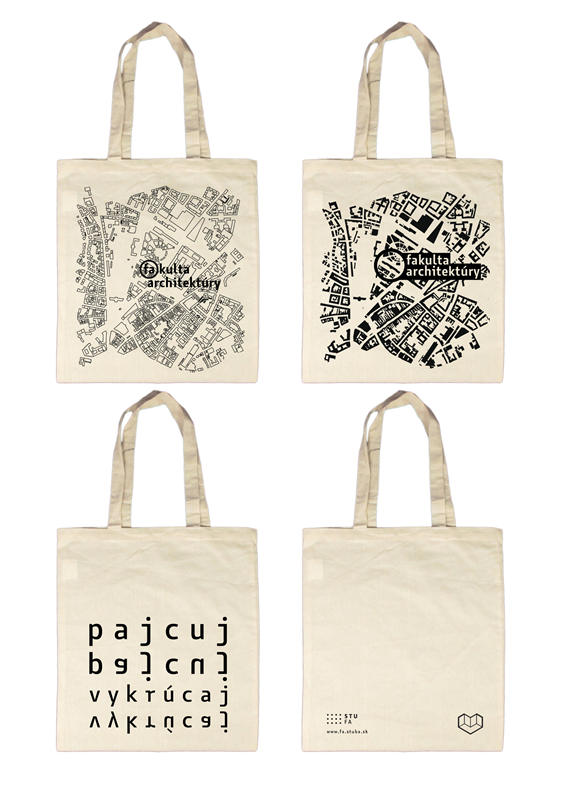 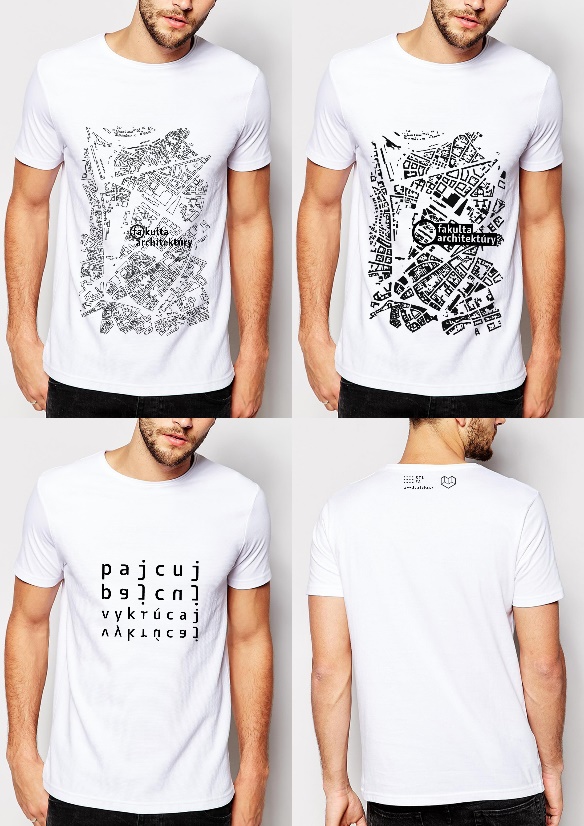 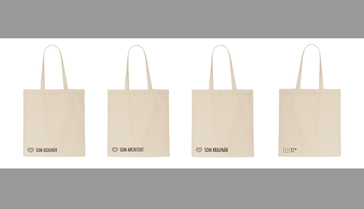 Vzor Brno:Konferencie, drobnosti...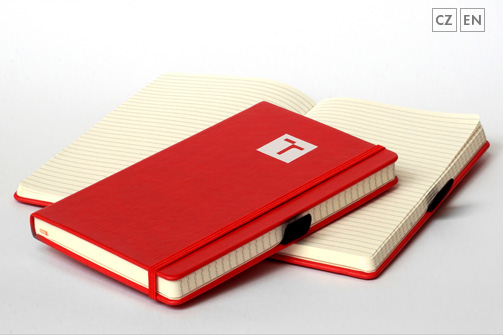 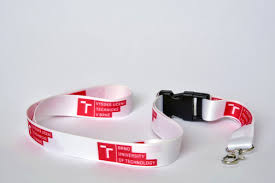 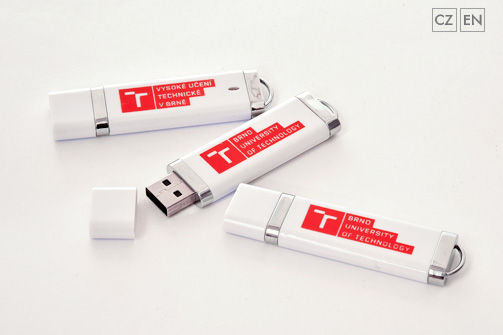 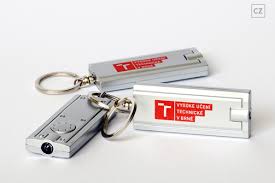 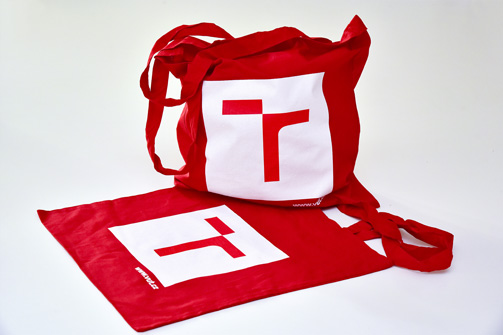 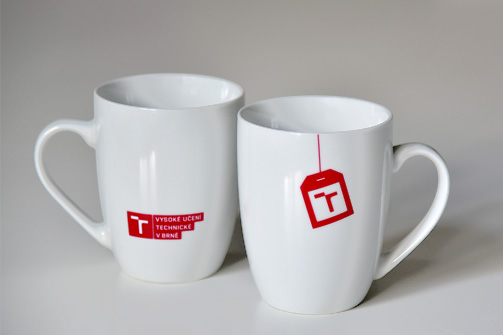 Vzor BrnoŠtandardné podľa fakúlt: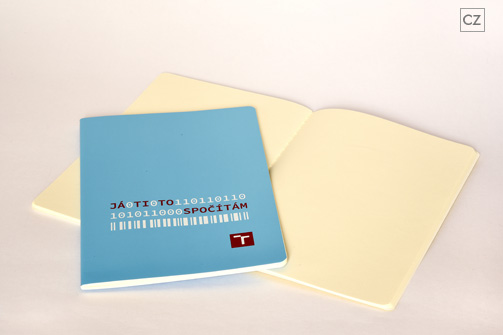 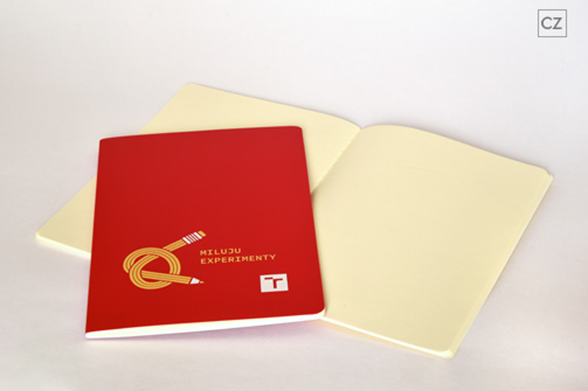 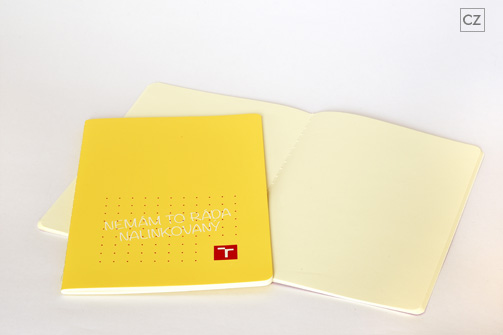 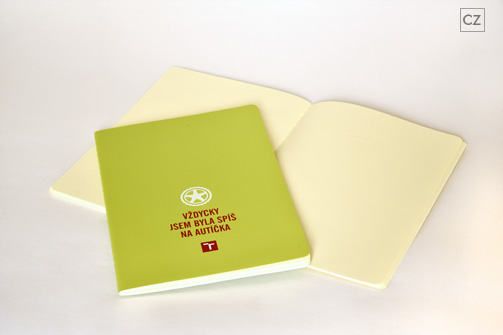 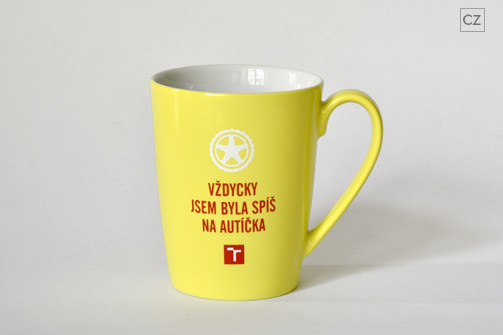 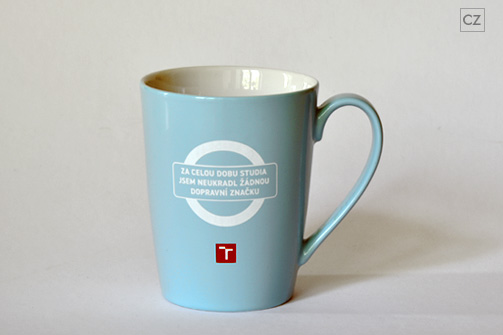 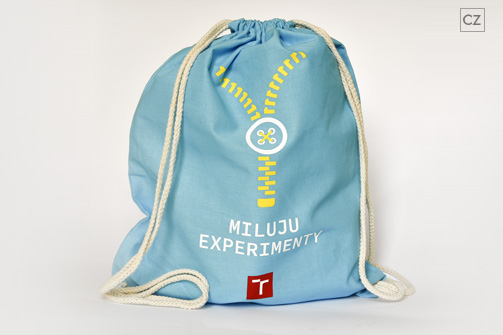 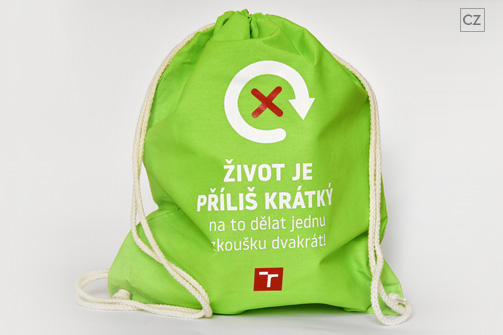 